TELUGU FILM MUSIC COMPETITIONVENUE:  36, T.I.E., Gate No. 1, 
Behind Andhra Bank Building, Balanagar, Hyderabad.Guidelines:It is a solo vocal competition featuring Telugu film music.Contestants will be judged against their peers in respected age category.
The age categories for Nov 27th are:Sub Juniors I -  Up to 7 Years  (up to 2nd grade)Sub Juniors II – 8 to 10 Years (from 3rd grade to 5th grade)
The age categories for Dec 4th are:Juniors I -  11 to 15 Years  (from 6th grade to 10th grade)Seniors – Above 15 Years (from Inter onwards)
Participants can choose any song from a Telugu language film. But it should be only one full song.Songs contain indecent or obscene lyrics (such as Item songs) are not allowed. Total length of the song should not exceed 5 minutes.Karaoke tracks should not be used.A group of experienced judges will make the judgment based on Sruthi, laya and diction.Five (5) participants from each age category will be selected for final round. In final round, selected participants need to sing a medley. Medley must contain only pallavi of the songs from three categories (Melody, Fast beat, and Patriotic).For Sub Juniors I, there will be no second round.Enrollment fee for Sub juniors is ₹100/- , and ₹150/- for Juniors & Seniors. Each category will have three prizes: Winner, Runner, and third Prize.Winners will get trophy and prizes, and all participants will get certificates.A special category is included for slow learners (special assistance needed kids). Please encourage them to join us.FOR MORE INFO, CALL: AAHLADA ORGANIZATION, 8886034559 or 9490417448.                                          WWW.AAHLADA.COM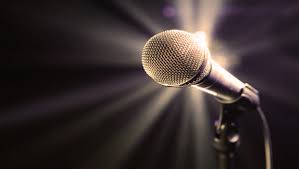 Sunday, Nov 27th,20169 AM 
For Sub Junior Categories
------------Sunday, Dec 4th,20169 AM 
For Junior and Senior Categories